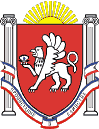 Новоандреевский сельский советСимферопольского района Республики Крым17 сессия  1 созываРЕШЕНИЕ№  95/15с. Новоандреевка 								                от 29.06.2015г.«Об отмене решения 15 сессии 1 созыва Новоандреевского сельского совета № 87/15 от 27.04.2015г. «Об утверждении правил благоустройства и содержания территории Новоандреевского сельского поселения Симферопольского района Республики Крым»»Рассмотрев протест прокурора Симферопольского района (исх. 14-2015 от 14.06.2015г.) на решение 15 сессии 1 созыва Новоандреевского сельского совета № 87/15 от 27.04.2015г. «Об утверждении правил благоустройства и содержания территории Новоандреевского сельского поселения Симферопольского района Республики Крым»» в соответствии с Федеральным законом от 06.10.2003г. № 131-ФЗ «Об общих принципах организации местного самоуправления в Российской Федерации», Законом Республики Крым от 21.08.2014 № 54 - ЗРК «Об основах местного самоуправления в Республике Крым», Уставом муниципального образования Новоандреевское сельское поселение Симферопольского района Республики Крым. Новоандреевский сельский совет РЕШИЛ:Протест прокурора Симферопольского района исх. 14-2015 от 14.06.2015г. удовлетворить.Отменить решение 15 сессии 1 созыва Новоандреевского сельского совета № 87/15 от 27.04.2015г. «Об утверждении правил благоустройства и содержания территории Новоандреевского сельского поселения Симферопольского района Республики Крым»Обнародовать настоящее решение путем вывешивания его на информационной доске у здания администрации Новоандреевского сельского поселения по адресу Республика Крым Симферопольский район, с. Новоандреевка, ул. Победы, 36.	4.   Решение вступает в силу с момента его обнародования.		Председатель									Новоандреевского сельского совета					В.Ю. Вайсбейн